Текст  для размещения в социальных сетях, родительских чатах, МФЦ, подъезда:Медпомощь для жителей Свердловской области станет доступнее благодаря медчатамДля жителей Свердловской области запустили медицинские чаты в «Телеграм» для общения с больницами. Для жителей Свердловской области работают медицинские чаты в Телеграм для общения с больницами. Вы можете задать вопросы, касающиеся медобслуживания, а представитель медорганизации ответит в течение двух часов. Чаты созданы в рамках федерального проекта «ЗдравКонтроль». Главная задача проекта – повышение качества и доступности медицинской помощи для населения. Вступить в чат можно по ссылке: 	https://t.me/+GYn_AeRPqIg3ZWEy (QR-код: http://qrcoder.ru/code/?https%3A%2F%2Ft.me%2F%2BGYn_AeRPqIg3ZWEy&4&0)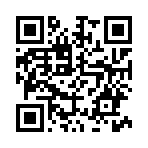 